Lösungen zu Kapitel III 1I: Modelle im Chemieunterricht lassen sich unterschiedlich klassifizieren. Nennen Sie je ein Beispiel für ein vorwiegend ideelles und ein vorwiegend materielles Modell und begründen Sie die Zuordnung. ideele Modelle: mathematisch-logische Modelle;	 
z.B. Massenwirkungsgesetz und dessen Beeinflussung. Durch "spielen" mit der Gleichung lässt sich das Einstellen des chemischen Gleichgewichtes auf neue Bedingungen quantifizieren.Materielle Modelle: z.B. Strukturmodell Kugel-Stäbchen, "zum Anfassen", Tetraederwinkel werden korrekt dargestellt, Drehbarkeit um Einfachbindung bzw. fehlende bei Mehrfachbindung, Konformationsänderungen können am Modell tatsächlich durchgeführt werden. II: Im Unterricht soll der Molekülbau von Alkanen und Alkenen verglichen werden. Diskutieren Sie kritisch den Einsatz verschiedener Typen von Strukturmodellen in dieser Unterrichtseinheit.Gerüst-Modelle zeigen Bindungslängen und -winkel, somit im Prinzip den räumlichen Bau.Kalotten-Modelle stellen zusätzlich die Raumerfüllung durch unterschiedliche Durchmesser der Kalotten dar. Die Bindungsachsen sind nicht sichtbar.III: Im untenstehenden Bild ist ein Modell für die Metallbindung dargestellt. Erläutern Sie den möglichen Einsatz, positive Aspekte und Grenzen des Modells.
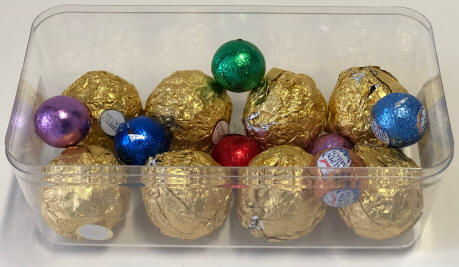 Positiv: aus Lebensmitteln (ungewöhnlich, bleibt in Erinnerung),nicht statisch, Elektronenbewegung kann durch Schütteln dargestellt werden,unterschiedliche Größenverhältnisse im Ansatz erkennbar,Uniformität der Metallrümpfe,regelmäßige Anordnung der Metallrümpfe im "Gitter".Negativ:Größenverhältnisse und ggf. Mengenverhältnisse nicht korrekt,Elektronen besitzen unterschiedliche Farbe,Zu (?) kleiner Ausschnitt,freie Beweglichkeit des Elektronengases nicht gut darstellbar,Material (Süßigkeiten) besitzt u.U. hohen Ablenkungsfaktor,Ladungen der Teilchen nicht ersichtlich.